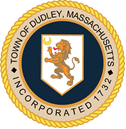 Dudley Board of HealthMeeting MinutesNovember 15, 2022The regularly scheduled meeting of the Dudley Board of Health was called to order at 5:03PM by Jennifer Cournoyer, Chairman and the pledge was recited. Members present: Jennifer Cournoyer -Chairman, Lorri Ducharme 	Documents physically identified, discussed, considered, or voted by the Board: NoneUpdates on Bike Rodeo Lorri Ducharme – Boston Children’s Hospital confirmed they will be attending the event. They have the date and time.  Public Health Nurse Report/Comments N/AHealth Agent Report/CommentsN/AApproval of Minutes from October 18, 2022Lorri Ducharme – I make a motion to approve the minutes as written from October 18, 2022Jennifer Cournoyer – I second the motionBoard Votes – Passes Unanimously Public/Board CommentsN/AAdjournLorri Ducharme – I make a motion we adjourn Jennifer Cournoyer – I second the motionBoard Votes – Passes UnanimouslyMeeting Adjourned 5:07PMRespectfully submitted,Amanda JacobsonBoard of Health Clerk